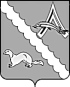 АДМИНИСТРАЦИЯ АЛЕКСАНДРОВСКОГО РАЙОНАТОМСКОЙ ОБЛАСТИПОСТАНОВЛЕНИЕО внесении изменений в постановление Администрации Александровского района Томской области от 26.10.2017 № 1379 Руководствуясь статьей 179 Бюджетного кодекса Российской Федерации, Порядком разработки, реализации и оценки эффективности муниципальных программ муниципального образования «Александровский район», утвержденным постановлением Администрации Александровского района Томской области от 02.09.2014 № 1143,ПОСТАНОВЛЯЮ:1.Внести в постановление Администрации Александровского района Томской области от 26.10.2017 № 1379 «Об утверждении муниципальной программы «Формирование современной городской среды на территории Александровского района на 2018-2024 годы», следующие изменения:1)пункт 2.10. изложить в следующей редакции:«2.10.Предельная дата заключения соглашений по результатам закупки товаров, работ и услуг для обеспечения муниципальных нужд в целях реализации муниципальной программы - 1 апреля года предоставления субсидии, за исключением:1)случаев обжалования действий (бездействия) заказчика и (или) комиссии по осуществлению закупок и (или) оператора электронной площадки при осуществлении закупки товаров, работ, услуг в порядке, установленном законодательством Российской Федерации, при которых срок заключения таких соглашений продлевается на срок указанного обжалования;2)случаев проведения повторного конкурса или новой закупки, если конкурс признан не состоявшимся по основаниям, предусмотренным законодательством Российской Федерации, при которых срок заключения таких соглашений продлевается на срок проведения конкурсных процедур;3)случаев заключения таких соглашений в пределах экономии средств при расходовании субсидии в целях реализации муниципальных программ, в том числе мероприятий по цифровизации городского хозяйства, включенных в муниципальную программу, при которых срок заключения таких соглашений продлевается на срок до 15 декабря года предоставления субсидии).».2)в приложении 1 наименование таблицы изложить в следующей редакции:«Адресный перечень дворовых территорий, подлежащих благоустройству в рамках программы, сформированный исходя из минимального перечня работ по благоустройству»;3)наименование приложения 5 изложить в следующей редакции:«Адресный перечень общественных территорий, подлежащих благоустройству в рамках программы».2.Настоящее постановление разместить на официальных стендах в специально отведенных местах, установленных решением Думы Александровского района Томской области. 3.Настоящее постановление вступает в силу на следующий день после его  официального обнародования.4.Контроль за исполнением настоящего постановления возложить на заместителя Главы района по экономике и финансам – начальника Финансового отдела.И.о. Главы Александровского  района                                                               С.Ф. ПановЛутфулина Е.Л.2-48-86Рассылка: финансовый отдел26.05.2022№669     с. Александровскоес. Александровское